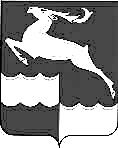 
АДМИНИСТРАЦИЯ ТАГАРСКОГО СЕЛЬСОВЕТАКЕЖЕМСКОГО РАЙОНАКРАСНОЯРСКОГО КРАЯПОСТАНОВЛЕНИЕ19 апреля 2022 г.				№ 21 – п				      д. ТагараО введении запрета на разведение костров и проведение пожароопасных работ на территории Тагарского сельсовета	Руководствуясь Федеральным законом от 06.10.2003 № 131–ФЗ «Об общих принципах организации местного самоуправления в Российской Федерации», Федеральным законом от 21.12.1994 № 69–ФЗ «О пожарной безопасности», постановлением Правительства Красноярского края от 12.04.2022 276-п «О введении особого противопожарного режима на территории отдельных муниципальных образований Красноярского края», статьями 8, 21, 24 Устава Тагарского сельсовета, в целях предупреждения пожаров, сохранения имущества предприятий, организаций и граждан, ПОСТАНОВЛЯЕТ:1. С 13 мая 2022 года по 01 октября 2022 года на время пожароопасного периода на территории муниципального образования Тагарский сельсовет Кежемского района Красноярского края ограничивается посещение лесов, запрещается разведение костров в лесах, поджигание сухой травы, мусора, отходов от распиловки дров, использование открытого огня на землях поселений и проведение прочих пожароопасных работ.2. Рекомендовать:- руководителям организаций, предприятий и учреждений независимо от форм собственности, расположенных на территории Тагарского сельсовета, провести разъяснительные работы среди работников; - директорам учебных заведений провести разъяснительные работы среди учащихся учебных заведений;- депутатам Тагарского сельского Совета депутатов – провести разъяснительные работы среди населения.3. Контроль за выполнением настоящего Постановления оставляю за собой.4. Настоящее Постановление вступает в силу со дня, следующего за днем его опубликования в газете «Вести Тагары» подлежит размещению на официальном информационном интернет-сайте Тагарского сельсовета.Глава Тагарского сельсовета						         Е.Н. Антонов